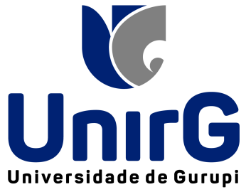 FICHA DE CADASTRO DE EVENTO OBSERVAÇÕES: SOMENTE OS INTERESSADOS QUE SE INSCREVERAM PELO IOW CONSEGUIRÃO ACESSAR O CERTIFICADO NO SITE;A LISTA DE PRESENÇA É O CONTROLE PARA LIBERAR OS CERTIFICADOS PARA OS INSCRITOS QUE COMPARECERAM;APÓS O ENCERRAMENTO DO EVENTO, O ORGANIZADOR DEVERÁ CONFIRMAR A PRESENÇA NO IOW. ESTE PROCEDIMENTO DEVE SER REALIZADO PARA QUE O PARTICIPANTE CONSIGA ACESSAR O CERTIFICADO;APÓS ENCERRAMENTO DO EVENTO, NÃO SERÃO PERMITIDAS INSCRIÇÕES DE PARTICIPANTES. CASOS EXCEPCIONAIS DEVERÃO ENVIAR JUSTIFICATIVA PLAUSÍVEL AO E-MAIL DO DEPARTAMENTO E PASSARÃO POR ANÁLISE, PODENDO SER DEFERIDO OU NÃO.	COORDENAÇÃO/DEPARTAMENTO ORGANIZADOR: Coordenação do Curso de Fisioterapia __________________________________________________________________________________ LOGOMARCA DO EVENTO: Caso haja, enviar para o e-mail: diploma@unirg.edu.brNOME DO EVENTO CENTRAL: SEMANA ACADÊMICA DA FISIOTERAPIA 2023PERÍODO DE INSCRIÇÃO NO IOW: 02/10/2023 a 22/10/2023  DATA DO EVENTO: 23/10/2023 a 24/10/2023HORÁRIO DO EVENTO: INÍCIO: 19h TÉRMINO: 22hLOCAL DE REALIZAÇÃO DO EVENTO: Centro de Convenções Mauro CunhaCASO HAJA, ANEXAR A PROGRAMAÇÃO DO EVENTO JUNTO À FICHA: NOME DAS OFICINAS, DIAS, HORÁRIOS, PÚBLICO, TOTAL DE VAGAS POR OFICINA, LOCAL E PALESTRANTE. ASSIM, ABRIREMOS LINKS SEPARADOS PARA INSCRIÇÃO DE OFICINAS E PALESTRAS. - PÚBLICO:ACADÊMICOS DE TODOS OS CURSOS:  SIM (   ) NÃO ( X )SOMENTE ESTES CURSOS: FisioterapiaSERVIDORES: SIM (  )  NÃO (X)  PROFESSORES: SIM (X) NÃO (    )  COMUNIDADE EM GERAL: SIM (   ) NÃO (X)- TOTAL DE VAGAS: 230                                     TOTAL DE HORAS A CERTIFICAR: 10 horas- TAXA DO EVENTO: Gratuito (X) Pago (  ) Valor R$______________________________________QUANDO O EVENTO FOR PAGO, AS COORDENAÇÕES E DEMAIS DEPARTAMENTOS DEVERÃO OBTER AUTORIZAÇÃO DA REITORIA DA IES PARA TAL SITUAÇÃO.- NOME COMPLETO DO ORGANIZADOR DO EVENTO: Geovane Rossone ReisCPF: 091.684.087-57                                      MATRÍCULA SEI: 3053                                    TELEFONE: (63) 999782847SECRETÁRIO (A): Vera Sueli Gomes Contreiras                           TELEFONE: (63) 3612-7608- CHEK-LIST DE USO INTERNO DO DEPARTAMENTO DE REGISTRO DE DIPLOMAS:(SOMENTE O FUNCIONÁRIO DO DRDTC QUE PREENCHE ESTA PARTE)DATA DE CADASTRO DO EVENTO: _______/_______/_______(   ) EVENTO CADASTRADO NO IOW              (   ) LISTA LIBERADA AO ORGANIZADOR          (   ) PRESENÇA DOS PARTICIPANTES DO EVENTO CONFIRMADA(   ) CERTIFICADO PUBLICADO NO SITE          